Małopolski Związek Stowarzyszeń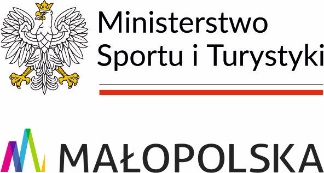 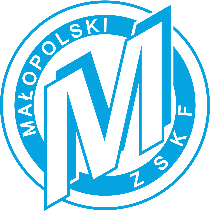 Kultury Fizycznej30-003 Kraków; ul. Śląska 5/1NIP: 675-12-19-067kom. 504 244 576www.mzskf.krakow.pl  e-mail: mzskf@mzskf.krakow.plKraków, dnia 01.01.2024 r.OświadczenieKadra wojewódzka MłodzikówZarząd ………………………………………………………………………………………………………(nazwa Związku*)z siedzibą w ………………………………………………………………………………………………..(adres Związku*)oświadcza, iż będzie uczestniczył w realizowanym przez MZSKF zadaniu w zakresie szkolenia kadry wojewódzkiej młodzików w 2024 roku zgodnie z ogłoszonym przez Ministra Sportu i Turystyki Programem dofinansowania ze środków FRKF zadań z obszaru wspierania szkolenia sportowego i współzawodnictwa młodzieży związanego ze szkoleniem i współzawodnictwem zawodników kadry wojewódzkiej oraz związanego z organizacją zawodów finałowych ogólnopolskiej olimpiady młodzieży w sportach zimowych, halowych i letnich w 2024 roku oraz regulaminem otwartego konkursu ofert na realizacje zadań publicznych Województwa Małopolskiego w obszarze Wspieranie i Upowszechnianie Kultury Fizycznej w 2024 roku w zakresie Współzawodnictwa i szkolenia sportowego dzieci i młodzieży oraz oświadcza, iż posiada brakujące środki na pokrycie kosztów ww. zadania do wysokości stawki minimalnej 133,00 zł / osobodzień w sporcie:.......................................................................................	.......................................................	.......................................................	pieczątka funkcyjna i podpis	pieczątka funkcyjna i podpis	osoby upoważnionej w KRS WOZS*	osoby upoważnionej w KRS WOZS*